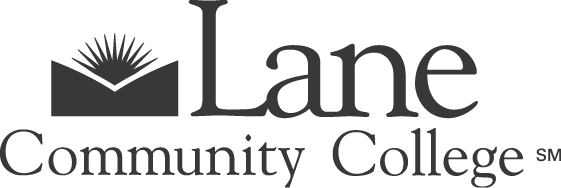 Facilities Council Meeting Minutes December 12, 20172:30 to 4:30pmBldg. LCC 07/212KAttendees: 	Anna Scott, Craig Taylor, Jennifer Hayward, Lee Weidman, Mike Sims, Luis Maggiori, Brian Kelly, Paul Ruscher, Vicki Trier, Becca HillRecorder: 	Anna ScottGuests: n/a	ItemNotesApproval of Agenda/
Additions? Q from Alen- Are we supposed to have a meeting today? BK – No decision meeting Just the presentation. No changes were requested.Approval of Minutes Wait to approve minutes. We will have three meeting minutes to approve.AnnouncementsLGRF –  2 applications/proposal – One proposal dropped out and the last labor costs typically lack developmentLaneStarter - 4 applications for entripural & enrollment. Central Theme and feedback was need a demonstrated market need. Drop in visits to help develop proposals from ideas. Need proposals in form to meet criteria for funding. Good idea but who is going to use it? Not always build it and they will come.Craig – for curriculum development. Need hand holding in order to get through the process and understand what the qualifications are.Alen – is a barrier a self qualification one? Open hours what you need to do how you need to prepare for the1) available 2) process 3) talk themselves out of itDistribution of Literature procedure: Next StepsPostponed until next meeting with student & facultyIndigenous Peoples Day DeclarationSupport vote postponed. Mike to get a hold of Dean for link to voice recordingMaster Plan Process updateLee- Many things happening next month in January. Survey sent out to deans and directors from XXXX and available until February. Roadshow (Campus Conversations) in January.  Student survey (10 Q’s) being developed drafts out Thursday or Friday to this group for review. Online Jan 2nd or 8th. Listed on the campus conversations flyer and in the ‘roadshow’ group. Craig – Informing participants about rights. Offers to wotk with Lee to make sure that thisis Alen – MyLane link under special announcements or Campus messages. OrgSync – Student portal. Lanecc.orgsync.comAnna- Volunteer’s to check out surveys on OrgSync and Lee – Who is the campus community? For Community outreach. Who do we reach out to? For forming a framework for change and modifications. In Lane County and former students.Deferred Maintenance presentationJennifer and Brian for BOD presentation practice. Facilities condition assessment report. Compairs older assessments as less comprehensive. 2017 now more comprehensive and has an online tool.Alen Q –about what definition of deferred maintenance is? How do you decide what is deferred and what is regular maintenance? JH – Include prioritization matrix to answer questionsLee- Did they inspect all buildings? NO to KLCC, & Airport facilities, bld 13 modulars (to be taken offline). YES to 4000 E 30th Ave., Flornce, Cottage Grove, BLD 61,62.JH - narrative about things not on the assessment. Group suggests not to ‘bury the lead’ and to bring this information up toward the end of the presentation.Lee- How important is it to understand when we need the DM funding? Very! Some slides moved around to indicate the 88 Million over 10 years.Luis – asks if the below average buildings will be the priority? BK – possibility JH- the matrix prioritized on student & classrooms. Juis so its who uses it.Alen – so if we go out for an 88 millin bond would we get work done. BK – needs to be a general fund mostly and a bond possibly.Lee- does the FCA change if we add the other systems that were not evaluated? JH  - no because we had the FCA consultant look at the same systems across the educational facilities.All- discussion of funding scenarios, inflation, and additional projects. Shows basic results of non-investmentsBK – BOD will have difficult decisions with normal expense vs income. And then Alen – Overlay of enrollment trend, budget gap, and deferred maintenance gaps? BK – Likes this idea for follow up to this presentation. Show the impacts of bond and GoOregon money.BK – State funds the new buildings but not the deferred maintenance. Anna- Need to build talking points for BK’s encounters with the state legialature.Craig - One driving message? BK – We have to think of a different way we utilize our expendituresBond updateNext meeting.Next MeetingJanuary 9th, 2:30 to 4:30 in LCC 07/212K 